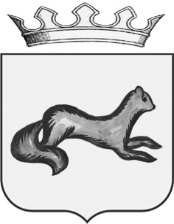 ГЛАВА ОБОЯНСКОГО РАЙОНА      КУРСКОЙ ОБЛАСТИПОСТАНОВЛЕНИЕ
от 29.08.2022       № 128
г.ОбояньО внесении изменений и дополнений в  распределение штатной численности Администрации Обоянского района Курской области по штатным муниципальным должностям и должностям муниципальной службы             В соответствии с Федеральным законом от 06.10.2003 № 131-ФЗ «Об общих принципах организации местного самоуправления в Российской Федерации», Федеральным законом от 02.03.2007 № 25-ФЗ «О муниципальной службе в Российской Федерации», Законом Курской области от 13.06.2007 № 60-ЗКО «О муниципальной службе в Курской области», решением Представительного Собрания Обоянского района Курской области от 23.08.2022  № 7/59-IV  «О внесении изменений в структуру Администрации Обоянского района Курской области», руководствуясь Уставом муниципального района «Обоянский район» Курской области ПОСТАНОВЛЯЮ:       1. Внести следующие изменения и дополнения в постановление Главы Обоянского района Курской области от 21.03.2022 № 37 «О распределении штатной численности Администрации Обоянского района Курской области по штатным  муниципальным должностям и должностям муниципальной службы»:      1) в пункте 1 слова «65 единиц» заменить словами «69 единиц».      2. Приложение № 2 к постановлению Главы Обоянского района Курской области от 21.03.2022 № 37 «О распределении штатной численности Администрации Обоянского района Курской области по штатным  муниципальным должностям и должностям муниципальной службы» изложить в новой редакции (прилагается).          3. Постановление вступает в силу с 1 сентября 2022 года и подлежит официальному опубликованию, в порядке, предусмотренном Уставом муниципального района «Обоянский район» Курской области.И.о. Главы  Обоянского района                                                                            Н.МироноваН.М.Миронова8(47141)2-23-81  РАСПРЕДЕЛЕНИЕштатной численности Администрации Обоянского района Курской области по штатным должностям муниципальной службы Администрации Обоянского района Курской областиПриложение № 2к постановлению Главы Обоянского района Курской области от 21.03.2022_№ 37_(в редакции от 29.08.2022 № 128)Структурное подразделение, отраслевой (функциональный) органСтруктурное подразделение, отраслевой (функциональный) органДолжность муниципальной службы в соответствии с Реестром должностей, утвержденным Законом Курской области от 13.06.2007 № 60-ЗКО «О муниципальной службе в Курской области»Количество штатных единицГруппа должностейНаименованиеКодДолжность муниципальной службы в соответствии с Реестром должностей, утвержденным Законом Курской области от 13.06.2007 № 60-ЗКО «О муниципальной службе в Курской области»Количество штатных единицГруппа должностей12345Управляющий делами Администрации Обоянского района Курской области01управляющий делами администрации1высшаяОтдел организационной, кадровой работы и делопроизводства01.1начальник отдела1главнаяОтдел организационной, кадровой работы и делопроизводства01.1заместитель начальника отдела1ведущаяОтдел организационной, кадровой работы и делопроизводства01.1консультант2старшаяОтдел правовой работы,  01.2начальник отдела1главнаяОтдел правовой работы,  01.2консультант1старшаяОтдел информационно-коммуникационных технологий01.3начальник отдела1главнаяОтдел информационно-коммуникационных технологий01.3заместитель начальника отдела1ведущаяОтдел информационно-коммуникационных технологий01.3ведущий специалист-эксперт1старшаяАрхивный отдел01.4начальник отдела1главнаяАрхивный отдел01.4консультант1старшаяОтдел ЗАГС01.5начальник отдела1главнаяОтдел ЗАГС01.5консультант2старшаяАдминистративная комиссия01.6главный специалист-эксперт1старшаяКомиссия по делам несовершеннолетних и защите их прав01.7главный специалист - эксперт1старшаяПервый заместитель Главы Администрации  Обоянского района Курской области02первый заместитель главы администрации1высшаяОтдел социально-экономического развития, учетной и инвестиционной политики, регулирования продовольственного рынка02.1начальник отдела1главнаяОтдел социально-экономического развития, учетной и инвестиционной политики, регулирования продовольственного рынка02.1заместитель начальника отдела1ведущаяОтдел социально-экономического развития, учетной и инвестиционной политики, регулирования продовольственного рынка02.1консультант1старшаяОтдел по управлению муниципальным имуществом и земельным правоотношениям02.2начальник отдела1главнаяОтдел по управлению муниципальным имуществом и земельным правоотношениям02.2консультант2старшаяОтдел по делам ГО и ЧС02.3начальник отдела1главнаяОтдел промышленности, строительства, транспорта, связи, ЖКХ, архитектуры и градостроительства02.4начальник отдела1главнаяОтдел промышленности, строительства, транспорта, связи, ЖКХ, архитектуры и градостроительства02.4консультант2старшаяЗаместитель Главы Администрации Обоянского района Курской области03заместитель главы администрации1высшаяФинансово-экономическое управление03.1начальник управления1высшаяОтдел финансового учета и отчетности03.1.1начальник отдела1главнаяОтдел финансового учета и отчетности03.1.1заместитель начальника отдела1ведущаяОтдел финансового учета и отчетности03.1.1консультант2старшаяОтдел экономического планирования и исполнения бюджета03.1.2начальник отдела1главнаяОтдел экономического планирования и исполнения бюджета03.1.2консультант6старшая Отдел экономического развития и прогнозирования, защиты прав потребителей ( в т.ч. сотрудник по вопросам сферы трудовых отношений)03.2начальник отдела1главная Отдел экономического развития и прогнозирования, защиты прав потребителей ( в т.ч. сотрудник по вопросам сферы трудовых отношений)03.2главный специалист-эксперт1старшаяЗаместитель Главы Администрации Обоянского района Курской области04.заместитель главы администрации1высшаяУправление образования04.1начальник управления1высшаяУправление образования04.1заместитель начальника управления1главнаяУправление образования04.1консультант1старшаяОтдел по опеке и попечительству04.1.1начальник отдела1главнаяОтдел по опеке и попечительству04.1.1ведущий специалист-эксперт2старшаяУправление культуры, молодежной политики, физической культуры и спорта04.2начальник управления1высшаяУправление культуры, молодежной политики, физической культуры и спорта04.2консультант1старшаяОтдел  молодежной политики, физической культуры и спорта04.2.1начальник отдела  1главнаяОтдел  молодежной политики, физической культуры и спорта04.2.1консультант1старшаяУправление  социальной защиты населения04.3начальник управления1высшаяУправление  социальной защиты населения04.3заместитель начальника управления1главнаяУправление  социальной защиты населения04.3консультант1старшаяУправление  социальной защиты населения04.3главный специалист - эксперт9старшаяКонсультант по мобилизационной подготовке05.консультант1старшаяКонсультант по внутреннему муниципальному финансовому контролю06.консультант1старшаяИТОГО:ИТОГО:ИТОГО:68высшая - 8ИТОГО:ИТОГО:ИТОГО:68главная - 16ИТОГО:ИТОГО:ИТОГО:68ведущая - 4ИТОГО:ИТОГО:ИТОГО:68старшая - 40